Berufliche Erfahrungen 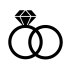 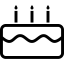 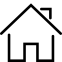 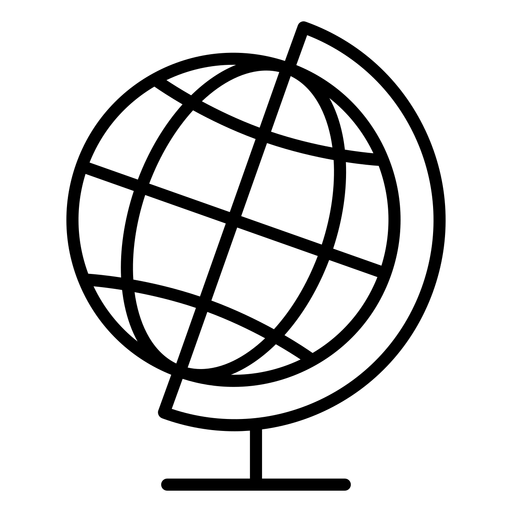 Aus-/WeiterbildungenKenntnisse & FähigkeitenInteressen & HobbysReferenzenPeter Muster	Geschäftsführer – Mustermann AG, Büron	Tel.: 041 921 60 70 l E-Mail: peter.muster@mustermann.ch Manuel Meier	Lehrlingsausbildner – Muster Beispiel AG, Sursee	Tel.: 041 921 50 55 l E-Mail: manuel.m@musterbeispiel-ag.ch06.2005 - heuteMustermann Schreinerei GmbH, SurseeSachbearbeiter AVORCAD-Planung, Offertwesen, Kalkulation11.2003 – 05.2005Mustermann AG, Büron07.2004 – 05.2005 Leiter WerkstattFühren des Teams von 5 Mitarbeitenden, Überwachung der Aufträge, Terminplanung11.2003 – 06.2004 SchreinerInnenausbau und Möbel, Lehrlingsbetreuung09.2001 – 02.2002English Language School, HawaiiCambridge Certificate in Advances English08.1996 – 08.2000Muster Beispiel AG, Sursee4-jährige Lehre als Schreiner EFZFremdsprachenDeutschEnglisch	(5-monatiger Sprachaufenthalt in Hawaii)FranzösischPC-Kenntnisse MS-Office 	(Word, Excel, Outlook)SAPInDesign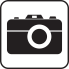 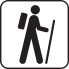 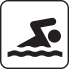 schwimmen	wandern	fotografierenReferenzen auf Anfrage